ПРОТОКОЛ № К9/5-17/3оценки и сопоставления заявок на участие в запросе коммерческих предложений на право заключения договора на оказание услуг/выполнение работ по  комплексному обслуживанию инженерных систем,  лифтового оборудования (вертикального транспорта) и оборудования административного здания с круглосуточной диспетчеризацией объектаЗакупку проводит: Заказчик: Фонд развития интернет-инициатив Место нахождения: 121099, г. Москва, ул. Новый Арбат, д. 36/9.Почтовый адрес: 101000, г. Москва,  Мясницкая ул., д.13, стр.18, 3 этажНомер контактного телефона +7 495 258 88 77факс +7 495 258 88 77Контактное лицо: Специалист по закупкам - Василевская Ольга ГригорьевнаИзвещение о проведении закупки на право заключения договора право заключения договора на оказание услуг/выполнение работ по  комплексному обслуживанию инженерных систем,  лифтового оборудования (вертикального транспорта) и оборудования административного здания с круглосуточной диспетчеризацией объекта,  было опубликовано на сайте Заказчика «12»  сентября 2017 года.Предмет договора: оказание услуг/выполнение работ по  комплексному обслуживанию инженерных систем,  лифтового оборудования (вертикального транспорта) и оборудования административного здания с круглосуточной диспетчеризацией объекта.Начальная (максимальная) цена за единицу работы/услуги (ежемесячная стоимость) составляет:  823 667 (Восемьсот двадцать три тысячи шестьсот шестьдесят семь) рублей 00 копеек, в т.ч. НДС = 18%. Место, дата, время начала проведения процедуры вскрытия конвертов с заявками на участие в закупке.На участие в закупке было подано 4 (четыре) конверта с заявками на участие в закупке. Вскрытие конвертов с заявками на участие в закупке осуществлялось по адресу: 
г. Москва,  Мясницкая ул., д.13, стр.18, 3 этаж, переговорная Космодром "21"  сентября 2017 г.Процедура вскрытия конвертов начата в 12 часов 10 минут по московскому времени и завершена в 12 часов 35 минут по московскому времени. Срок и место рассмотрения  заявок на участие в закупке.Заседание Комиссии по крупным закупкам осуществлялось по адресу:
 г. Москва,  Мясницкая ул., д.13, стр.18, 3 этаж, с 13 часов 00 минут  21 сентября 2017 года до 18 часов 00 минут  по московскому времени 27 сентября 2017 года.  6. Оценка и сопоставление заявок на участие в закупке проводилось Комиссией по крупным закупкам (далее – Комиссия)  с 18:01 (ч/мин) до 19:00 (ч/мин) 27 сентября 2017 года в следующем составе:Члены Комиссии:Василевская Ольга Григорьевна;Дмитриев Дмитрий Николаевич;Андреева Ирина Владимировна. Всего присутствовало трое из пяти членов Комиссии по крупным закупкам, кворум имеется, заседание  правомочно.7. В соответствии с Протоколами заседания комиссии № К9/5-17/1 от 21 сентября марта  2017 года, № К9/5-17/2 от 27 сентября  2017 года, результаты вскрытия конвертов  с заявками на участие в закупке, рассмотрения заявок на участие в закупке следующие:8. Сведения о предложении участников закупки занесены в таблицу:9. Решение каждого члена Комиссии о присвоении заявкам на участие в закупке значений (балов) 
по каждому из предусмотренных критериев оценки отражена в таблице №2Таблица № 210. По результатам оценки и сопоставления заявок на участие в закупке на право заключения договора на оказание услуг/выполнение работ по  комплексному обслуживанию инженерных систем,  лифтового оборудования (вертикального транспорта) и оборудования административного здания с круглосуточной диспетчеризацией объекта,  Комиссией каждой заявке на участие в закупке относительно других по мере уменьшения степени выгодности содержащихся в них условий исполнения договора были присвоены следующие порядковые номера (заявке на участие в закупке, в которой содержались лучшие условия исполнения договора, был присвоен первый номер; остальным заявкам на участие в закупке, по мере уменьшения степени выгодности содержащихся в них условий исполнения договора, были присвоены последующие номера):11. Принятое решение:В течение пяти дней с даты подписания настоящего протокола подготовить и направить на подписание победителю закупки ООО «ЦЕППЕЛИН. СЕРВИС МЕНЕДЖМЕНТ » проект договора на оказание услуг/выполнение работ по  комплексному обслуживанию инженерных систем,  лифтового оборудования (вертикального транспорта) и оборудования административного здания с круглосуточной диспетчеризацией объекта с  ценой за единицу работы/услуги в месяц (фиксированная ежемесячная стоимость) -  810 000  (Восемьсот десять тысяч) рублей 00 копеек в том числе НДС 18% и 1 (один) экземпляр настоящего протокола.12. Настоящий протокол подлежит размещению на сайте Заказчика, а также хранению в течение трех лет, с даты подведения итогов закупки.13. Протокол подписан всеми присутствующими на заседании членами Комиссии: г. Москва«27» сентября 2017 г.Рег.номер заявкиНаименование участника закупкиЦена участникаДопущен к участию в закупке и признан участником закупки1ООО «ЭнергоСтар»129366, г. Москва,  ул. Кибальчича,  д.5, стр. 1.да2ООО «Прайм Сервис»125167, г. Москва,  Ленинградский проспект, 37/А, корп.14, стр.1да3ООО «КиТО»125009, г. Москва,  ул. Воздвиженка,  д.4/7, стр. 2.да4ООО «ЦЕППЕЛИН. СЕРВИС МЕНЕДЖМЕНТ »115035, г. Москва,  САДОВНИЧЕСКАЯ наб., д.17.да№НаименованиеЗначимостьФормулаООО «ЭнергоСтар»ООО «Прайм Сервис»ООО «КиТо»ООО «ЦЕППЕЛИН. СЕРВИС МЕНЕДЖМЕНТ »12341Итоговый рейтинг по критерию «цена договора», баллы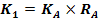 5,151,162,080,67  рейтинг, присуждаемый заявке по критерию «цена договора»рейтинг, присуждаемый заявке по критерию «цена договора»рейтинг, присуждаемый заявке по критерию «цена договора»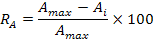 12,872,885,181,662 Итоговый рейтинг по критерию «качество работ и квалификация участника закупки», баллыКс = 0,60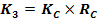 44,0130,0137,0158,61рейтинг, присуждаемый заявке по критерию  «качество работ и квалификация участника закупки»рейтинг, присуждаемый заявке по критерию  «качество работ и квалификация участника закупки»73,3450,0161,6897,682.1среднее арифметическое значение оценок в баллах всех членов Комиссии, присуждаемое заявке на участие в закупке по показателю «обеспеченность материально-техническими ресурсами»среднее арифметическое значение оценок в баллах всех членов Комиссии, присуждаемое заявке на участие в закупке по показателю «обеспеченность материально-техническими ресурсами»46,6718,3423,3449,34В процессе оценки члены Комиссии по закупкам анализируют представленные в заявке на участие в закупке сведения и документы, подтверждающие наличие у участника закупки производственных мощностей; специального оборудования и других технических средств; собственного или арендованного помещения; прочих ресурсов, необходимых для исполнения принятых на себя обязательств и выставляют от 0 до 50 баллов.Максимальное количество баллов выставляется лучшему предложению В процессе оценки члены Комиссии по закупкам анализируют представленные в заявке на участие в закупке сведения и документы, подтверждающие наличие у участника закупки производственных мощностей; специального оборудования и других технических средств; собственного или арендованного помещения; прочих ресурсов, необходимых для исполнения принятых на себя обязательств и выставляют от 0 до 50 баллов.Максимальное количество баллов выставляется лучшему предложению И.В.Андреева50102050В процессе оценки члены Комиссии по закупкам анализируют представленные в заявке на участие в закупке сведения и документы, подтверждающие наличие у участника закупки производственных мощностей; специального оборудования и других технических средств; собственного или арендованного помещения; прочих ресурсов, необходимых для исполнения принятых на себя обязательств и выставляют от 0 до 50 баллов.Максимальное количество баллов выставляется лучшему предложению В процессе оценки члены Комиссии по закупкам анализируют представленные в заявке на участие в закупке сведения и документы, подтверждающие наличие у участника закупки производственных мощностей; специального оборудования и других технических средств; собственного или арендованного помещения; прочих ресурсов, необходимых для исполнения принятых на себя обязательств и выставляют от 0 до 50 баллов.Максимальное количество баллов выставляется лучшему предложению О.Г. Василевская50202048В процессе оценки члены Комиссии по закупкам анализируют представленные в заявке на участие в закупке сведения и документы, подтверждающие наличие у участника закупки производственных мощностей; специального оборудования и других технических средств; собственного или арендованного помещения; прочих ресурсов, необходимых для исполнения принятых на себя обязательств и выставляют от 0 до 50 баллов.Максимальное количество баллов выставляется лучшему предложению В процессе оценки члены Комиссии по закупкам анализируют представленные в заявке на участие в закупке сведения и документы, подтверждающие наличие у участника закупки производственных мощностей; специального оборудования и других технических средств; собственного или арендованного помещения; прочих ресурсов, необходимых для исполнения принятых на себя обязательств и выставляют от 0 до 50 баллов.Максимальное количество баллов выставляется лучшему предложению Д.Н. Дмитриев402530502.2среднее арифметическое значение оценок в баллах всех членов Комиссии, присуждаемое заявке на участие в закупке по показателю «наличие опыта участника закупки»среднее арифметическое значение оценок в баллах всех членов Комиссии, присуждаемое заявке на участие в закупке по показателю «наличие опыта участника закупки»16,6721,6728,3438,34В процессе оценки члены Комиссии по закупкам анализируют представленные в заявке на участие в закупке сведения и документы, подтверждающие наличие опыта участника закупки по выполнению работ/оказанию услуг по комплексному обслуживанию инженерных систем  отдельно стоящих зданий с квадратурой (каждого здания)  не менее 5000 кв.м.   и выставляют от 0 до 40 баллов.Максимальное количество баллов выставляется лучшему предложению выставляется лучшему предложению в случае предоставления большего количества контрактов/договоров, закрытых актами выполненных работ/оказанных услуг, благодарственных писем и отзывов, подтверждающих наличие опыта .В процессе оценки члены Комиссии по закупкам анализируют представленные в заявке на участие в закупке сведения и документы, подтверждающие наличие опыта участника закупки по выполнению работ/оказанию услуг по комплексному обслуживанию инженерных систем  отдельно стоящих зданий с квадратурой (каждого здания)  не менее 5000 кв.м.   и выставляют от 0 до 40 баллов.Максимальное количество баллов выставляется лучшему предложению выставляется лучшему предложению в случае предоставления большего количества контрактов/договоров, закрытых актами выполненных работ/оказанных услуг, благодарственных писем и отзывов, подтверждающих наличие опыта .И.В.Андреева20151535В процессе оценки члены Комиссии по закупкам анализируют представленные в заявке на участие в закупке сведения и документы, подтверждающие наличие опыта участника закупки по выполнению работ/оказанию услуг по комплексному обслуживанию инженерных систем  отдельно стоящих зданий с квадратурой (каждого здания)  не менее 5000 кв.м.   и выставляют от 0 до 40 баллов.Максимальное количество баллов выставляется лучшему предложению выставляется лучшему предложению в случае предоставления большего количества контрактов/договоров, закрытых актами выполненных работ/оказанных услуг, благодарственных писем и отзывов, подтверждающих наличие опыта .В процессе оценки члены Комиссии по закупкам анализируют представленные в заявке на участие в закупке сведения и документы, подтверждающие наличие опыта участника закупки по выполнению работ/оказанию услуг по комплексному обслуживанию инженерных систем  отдельно стоящих зданий с квадратурой (каждого здания)  не менее 5000 кв.м.   и выставляют от 0 до 40 баллов.Максимальное количество баллов выставляется лучшему предложению выставляется лучшему предложению в случае предоставления большего количества контрактов/договоров, закрытых актами выполненных работ/оказанных услуг, благодарственных писем и отзывов, подтверждающих наличие опыта .О.Г. Василевская10203040В процессе оценки члены Комиссии по закупкам анализируют представленные в заявке на участие в закупке сведения и документы, подтверждающие наличие опыта участника закупки по выполнению работ/оказанию услуг по комплексному обслуживанию инженерных систем  отдельно стоящих зданий с квадратурой (каждого здания)  не менее 5000 кв.м.   и выставляют от 0 до 40 баллов.Максимальное количество баллов выставляется лучшему предложению выставляется лучшему предложению в случае предоставления большего количества контрактов/договоров, закрытых актами выполненных работ/оказанных услуг, благодарственных писем и отзывов, подтверждающих наличие опыта .В процессе оценки члены Комиссии по закупкам анализируют представленные в заявке на участие в закупке сведения и документы, подтверждающие наличие опыта участника закупки по выполнению работ/оказанию услуг по комплексному обслуживанию инженерных систем  отдельно стоящих зданий с квадратурой (каждого здания)  не менее 5000 кв.м.   и выставляют от 0 до 40 баллов.Максимальное количество баллов выставляется лучшему предложению выставляется лучшему предложению в случае предоставления большего количества контрактов/договоров, закрытых актами выполненных работ/оказанных услуг, благодарственных писем и отзывов, подтверждающих наличие опыта .Д.Н. Дмитриев203040402.2среднее арифметическое значение оценок в баллах всех членов Комиссии, присуждаемое заявке на участие в закупке по показателю «Деловая репутация участника закупки»среднее арифметическое значение оценок в баллах всех членов Комиссии, присуждаемое заявке на участие в закупке по показателю «Деловая репутация участника закупки»10101010В процессе оценки члены Комиссии по закупкам анализируют представленные в заявке на участие в закупке сведения и документы, подтверждающие отсутствие у участника закупки претензий  и исков к участнику закупки со стороны заказчиков по предмету закупки за последние 3 года и выставляют от 0 до 10 баллов.Максимальное количество баллов выставляется участнику у которого нет  исков и претензий по предмету закупки за последние  годаВ процессе оценки члены Комиссии по закупкам анализируют представленные в заявке на участие в закупке сведения и документы, подтверждающие отсутствие у участника закупки претензий  и исков к участнику закупки со стороны заказчиков по предмету закупки за последние 3 года и выставляют от 0 до 10 баллов.Максимальное количество баллов выставляется участнику у которого нет  исков и претензий по предмету закупки за последние  годаИ.В.Андреева10101010В процессе оценки члены Комиссии по закупкам анализируют представленные в заявке на участие в закупке сведения и документы, подтверждающие отсутствие у участника закупки претензий  и исков к участнику закупки со стороны заказчиков по предмету закупки за последние 3 года и выставляют от 0 до 10 баллов.Максимальное количество баллов выставляется участнику у которого нет  исков и претензий по предмету закупки за последние  годаВ процессе оценки члены Комиссии по закупкам анализируют представленные в заявке на участие в закупке сведения и документы, подтверждающие отсутствие у участника закупки претензий  и исков к участнику закупки со стороны заказчиков по предмету закупки за последние 3 года и выставляют от 0 до 10 баллов.Максимальное количество баллов выставляется участнику у которого нет  исков и претензий по предмету закупки за последние  годаО.Г. Василевская10101010В процессе оценки члены Комиссии по закупкам анализируют представленные в заявке на участие в закупке сведения и документы, подтверждающие отсутствие у участника закупки претензий  и исков к участнику закупки со стороны заказчиков по предмету закупки за последние 3 года и выставляют от 0 до 10 баллов.Максимальное количество баллов выставляется участнику у которого нет  исков и претензий по предмету закупки за последние  годаВ процессе оценки члены Комиссии по закупкам анализируют представленные в заявке на участие в закупке сведения и документы, подтверждающие отсутствие у участника закупки претензий  и исков к участнику закупки со стороны заказчиков по предмету закупки за последние 3 года и выставляют от 0 до 10 баллов.Максимальное количество баллов выставляется участнику у которого нет  исков и претензий по предмету закупки за последние  годаД.Н. Дмитриев10101010ИТОГО (баллов)ИТОГО (баллов)ИТОГО (баллов) 349,1631,1739,0959,28Рег. 
№заявки Наименование
 (для юридического лица), фамилия, имя, отчество 
(для физического лица) участника закупкиЦена участника закупкиПрисвоенный порядковый номер по мере уменьшения степени выгодности  предложенных условий исполнения договора12341ООО «ЭнергоСтар»717 716  (Семьсот семнадцать тысяч семьсот шестнадцать) рублей 00 копеек22ООО «Прайм Сервис»800 000  (Восемьсот тысяч) рублей 00 копеек43ООО «КиТО»781 000  (Семьсот восемьдесят одна тысяча) рублей 00 копеек34ООО «ЦЕППЕЛИН. СЕРВИС МЕНЕДЖМЕНТ »810 000  (Восемьсот десять тысяч) рублей 00 копеек1